Zamawiający:Międzygminny Związek Gospodarki Odpadami Komunalnymi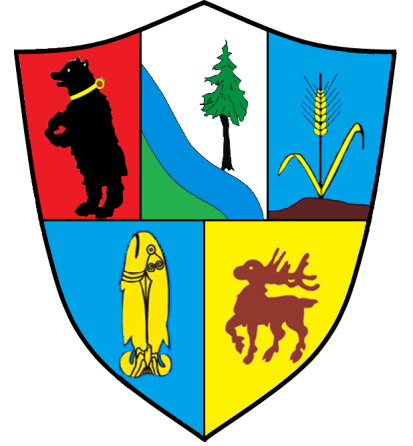 „ODRA-NYSA-BÓBR”ul. Pionierów 44, 66-600 Krosno Odrzańskie, tel. (68) 888 66 10, e-mail: sekretariat@odra-nysa-bobr.pl, www.odra-nysa-bobr.plNIP 926-167-08-62 REGON 081087392Krosno Odrzańskie 18.03.2021r. MZGOK.271.1.2020.LOUnieważnienie postępowania o udzielenie zamówienia publicznego pn.„Odbiór, transport i zagospodarowanie odpadów komunalnych od właścicieli nieruchomości zamieszkałych z terenu gmin członkowskich Bytnica, Bobrowice, Dąbie, Gubin i Maszewo”.Międzygminny Związek Gospodarowania Odpadami Komunalnymi działając na podstawie art. 92 ust. 2 ustawy  z dnia 29 stycznia 2004 roku - Prawo zamówień publicznych (t. j. Dz. U. z 2019r. poz. 1843 ze zm.) Zamawiający informuje o unieważnieniu przedmiotowego postępowania. Uzasadnienie prawne:Art. 93 ust. 1 pkt 4) Prawa zamówień publicznych (t.j. Dz. U. z 2019 r. poz. 1843 ze zm.) Uzasadnienie faktyczne:Zamawiający stosowanie do art. 86 ust. 3 ustawy Pzp  bezpośrednio przed otwarciem ofert podał kwotę, jaką zamierza przeznaczyć na sfinansowanie zamówienia tj.  3.874.242zł brutto W związku z tym, że cena najkorzystniejszej oferty (5.084.746,05zł brutto) przewyższa kwotę, którą Zamawiający zamierzał przeznaczyć na sfinansowanie przedmiotu zamówienia, Zamawiający unieważnia przedmiotowe postępowanie./-/ Leszek OlgrzymekPrzewodniczący MZGOK